SIETE PEDAGOGOS PRAGMÁTICOS EN LOS AMBITOS MARXISTAS   Diversos pedagogos singulares pusieron en juego todo el potencial explosivo y utópico de Marx. Pero , si Marx fue especulativa, ellos fueron docentes oeprativos. Sus ideas inspiraron a millones de educadores de millones de alumnos    Antonio Gramsci (1891-1937) fue un intelectual y activista político italiano, que pasaría a la historia como figura comunista más significativa de sus país. Fundó, junto con Togliatti y Terracini la revista Ordine nuovo (1919). En 1921 fundó el Partido Comunista Italiano. Perteneció desde el principio al Comité Central del nuevo partido, al que también representó en Moscú en el seno de  (1922). Dotó al nuevo partido de un órgano de prensa oficial, L’Unità, que se edito desde  1924.      Su influencia fue grande en Italia, hasta ser detenido al  tomar el poder el Dictador Benito Musolini. Sus ideas básicas quedaron centradas en varios escritos importantes: “El materialismo Histórico y la filosofía de Benedetto Croce”, “Los intelectuales y la organización de la cultura”, “Il Risorgimento” y Notas sobre Maquiavelo, sobre la política y sobre el Estado moderno”, “Literatura y vida nacional”, Pasado y Presente”. Los “Cuadernos desde la cárcel” fueron numerosos y voluminosos.     Promotor de la idea de un comunismo adaptado a Europa, el  llamado eurocomunismo, se flexibilizó en determinados aspectos, pero reclamó siempre una atención primordial al a cultura y a la educación.     La educación fue tratada por Gramsci en el contexto mucho más amplio de sus reflexiones sobre política, la cultura y la función de los intelectuales en la sociedad. Atribuye un papel fundamental a las ideas y a la cultura junto a la acción humana. Pedía para todos los ciudadanos educación gratuita, laica y mixta, y reclamaba del Estado una mayor dotación de escuelas cualificadas, por estar en ellas el porvenir de la sociedad.     Quería y demandaba unos contenidos superadores de la tradición, por entender que la falta de atención a los sistemas educativos era una causa importante de la decadencia italiana.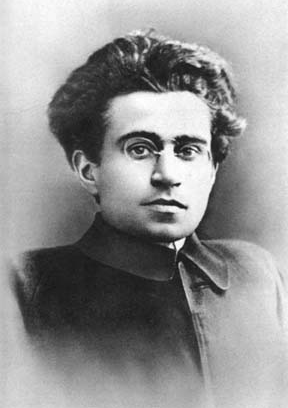 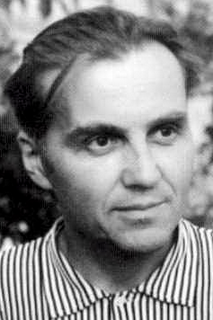 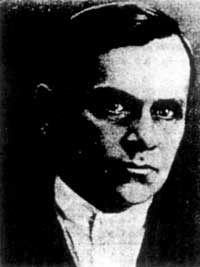 Gramsci                      Sujomlinski        y            Blonskij     El concepto de educación que elabora Gramsci está vinculado a su concepción del hombre. El hombre no es un ser definido y limitado a las relaciones sociales históricamente determinadas. El hombre es el fruto de , en su conjunto y en el caso de cada uno en particular     Pavel Petrovic Blonskij  (1884-1941). Fue un profesor de Pedagogía en Kiev, Rusia, formado en las teorías de  y la educación activa que unió a una interpretación radical de las ideas marxistas del trabajo productivo la educación intelectual.     Figura señera en los primeros días de la revolución, alimentó con su idealismo y el modelo de Escuela del Trabajo que fondo, dirigió y convirtió en modelo para que otros la imitaran.       Su escuela de trabajo, o de la producción como la denominaba, supone la organización de la estructura educativa sobre la base de la industria para una sociedad sin clases. Era escuela única de formación y de trabajo. Estaba organizada en guardería infantil, escuela elemental y escuela de trabajo para adolescentes.    Sus teorías innovadoras llegaron a lugares de Europa  que desde entonces se han ido conociendo como las propias del movimiento de la escuela nueva o la educación activa, que pretendió entrasen en confluencia con una interpretación radical de las ideas marxistas del trabajo productivo combinado con la educación intelectual. El proceso pedagógico consiste en extraer del niño ese hombre autentico e ideológico, devolviéndole a su libertad natural. La escuela del trabajo de Blonskij supone la organización de la estructura educativa sobre la base de la industria para una sociedad sin clases.     Su escuela única de formación y de trabajo esta organizada en guardería infantil, escuela elemental y escuela de trabajo para adolescentes.     La familiarizaron con las herramientas y las maquinas permite el interés del niño por la economía familiar, relacionada a su vez con los intercambios comerciales y la producción; este método global recibe el nombre de complejos. La práctica de los oficios preindustriales proporciona un dominio de la historia y la filosofía de los instrumentos para el trabajo humano; mientras que la vida comunal introduce a los escolares en las pautas de organización de la sociedad comunista. La escuela del trabajo industrial pretende garantizar los conocimientos cientifico-técnicos, de la naturaleza y del hombre recuperando de esta manera la unidad de la escuela y la vida.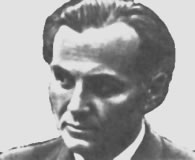 SujomlinskiSujomlinski (1918-1970)     Vasili Alexándrovich Sujomlinsky (1918 - 1970) no fue un erudito famoso ni un gran psicólogo investigador. Fue un maestro preocupado por sus alumnos y por hacer bien su tarea, teniendo claras las ideas que inspiraba su acción educadora.   Llamaba a sus centros “Escuela de ”, En ella todos y cada uno de los alumnos de su escuela en Plavísh, en Ucrania, aprendía en primer lugar a estudiar.     De aquí la paradoja: “No es función de la escuela enseñar a los niños; su obligación estriba en enseñarles a estudiar ya que deben ser los niños quienes por sí mismos vayan aprendiendo”.   Nació en el seno de una familia humilde. La guerra civil rusa le obligó a enrolarse. Fue herido en una batalla, lo que le dejó secuelas para toda la vida y fue licenciado. Al regresar se dedicó a la docencia. Su gran amor a los niños le hizo buscar las formas de hacerles más accesibles los trabajos.  Rechazaba la escuela memorista y clasista. Nunca intentó establecer un método, sino que se entregó por entero al desarrollo de la naturaleza del niño.     Su obra representa la aplicación del personalismo educativo al contexto comunista. Se preocupa por el niño en particular, en el cual quiere desarrollar todo su potencial y todas sus posibilidades, a través de la alegría, la felicidad y la libertad. Junto con sus alumnos, construía la "gruta del ensueño", donde se refugiaban los días de invierno; allí corrían aventuras, se imaginaban historias, las escribían, redactaban poemas...    Siempre pensó que para llegar a la mente siempre se tenía que pasar por el corazón. En definitiva su forma de enseñar era aprovechando la forma de ser de los niños. Su visión del esfuerzo y del aprendizaje estaba siempre orientada a la libre aceptación de lo que hay que hacer. Por ese se empeñaba en facilitar todas las acciones escolares.   Siempre decía que  la labor de la escuela no sólo implica la información sino la formación del niño dentro de una integridad social. Trabajó con los niños, con los maestros y los padres de los niños. Siempre decía que “debemos enseñar viviendo, descubriendo la realidad con los niños, jugando, divirtiéndonos, tal como el niño quiere vivir. Sólo así logramos seres satisfechos, felices, que van a la escuela con alegría, porque en ella se encuentran a sí mismos ya que pueden ser lo que realmente son: niños. Aprender es precisamente eso: jugar y gozar con lo que se hace”.     En su Escuela de  nadie es reprobado. Ni se pretende que todos logren buenas notas y sobre todo que sientan el gusto por haberlas conseguido. Para ello es necesario crear un ambiente de laboriosidad, un clima estimulante y estimulador, lo que Sujomlinski denomina “Campos de Tensión”, que son, principalmente, de orden intelectual, moral, laboral y estético.    Dejó plasmadas sus ideas en algunos libros: “ del Colectivismo en los escolares”, “ de la actitud comunista hacia el trabajo”, “El mundo espiritual del escolar”, “ de  en ”. Pero sus dos mejores escritos fueron “ de Pavlísh” y “Mi Corazón es para los niños”, publicadas en 1969 poco antes de su muerte.De Lenin a Makarenko a su el poema pedagogico    Vladímir Ilich Lenin  (1870-1924) ideólogo, revolucionario y dictador inicial de  posterior a los zares. Representa la cara más dura de la pedagogía soviética, como de los demás aspectos de la vida rusa. Sus escritos cargados de connotaciones políticas y dialécticas pretendieron el nuevo hombre, el servidor del poder central, el hombre esclavo de los nuevos tiempos      Fue autor de un conjunto teórico y práctico basado en el marxismo para la situación política, económica y social de Rusia de principios del siglo XX conocido como leninismo y posteriormente denominado marxismo-leninismo     Terminados sus estudios de derecho en  de Kazan, entró en los círculos universitarios locales. Estuvo detenido y preso, desterrado en Siberia y luego exiliado en diversos puntos de Europa. Participó activamente en la fracasa revolución de 1905 y mantuvo relación con los grupos revolucionarios de varios países, sobre todo de Alemania. Fue reclamado como dirigente cuando la revolución de Octubre de 1917 le cogió exiliado en Suiza.     Mientras ejercía la abogacía en San Petesburgo, había escrito determinadas obras revolucionarias y crítica, que le habían dado cierto prestigio entre los sectores antizaristas. Entre ellas: Quiénes son los "amigos del pueblo y cómo luchan contra los socialdemócratas”  “El contenido económico del populismo y su crítica en el libro del señor Struve”, “El desarrollo del capitalismo en Rusia”. La obra que más prestigio le daría fue la de “Materialismo y empiriocriticismo”, en la que marcaba las líneas ideológicas de su concepción de la sociedad, del poder y de los hombres que deben poner al servicio de la sociedad.   Lenin llegó a Petrogrado la noche del 3 de abril de 1917: el día siguiente presentó, sin apenas conocimiento de la situación concreta en el territorio ruso y por su cuenta y riesgo, sus célebres Tesis de abril. En estas tesis, Lenin aborda un programa de gobierno populista y proletario.  Al fracasar el primer intento de tomar el poder, pasa unos meses en el retiro y escribe su importante obra : El Estado y la revolución, que había de sentar las bases teóricas respecto de la toma del poder del Estado, la transformación del Estado burgués en un Estado socialista (compuesto esencialmente por los órganos de masas: soviets de obreros, soldados, etc.), y la extinción de éste como paso progresivo hacia el comunismo.    El 7 de noviembre (Octubre en Rusia)  con la toma del palacio de Invierno, el grupo revolucionario tomo el poder y Lenin fue elegido Premier de la Unión Soviética por el Congreso de los Soviets de Rusia.     Los siete años que estuvo al frente del nuevo Estado configuró en medio de baños de sangre el nuevo estado.    En ese Estado el hombre pasaba a ser un proletario aparente activo pero someto a la dictadura del proletariado, es decir a la dependencia total de las estructuras del partido.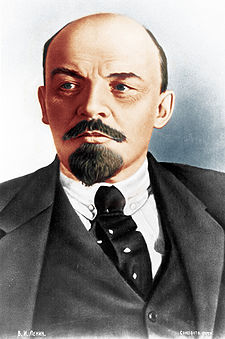 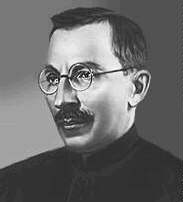 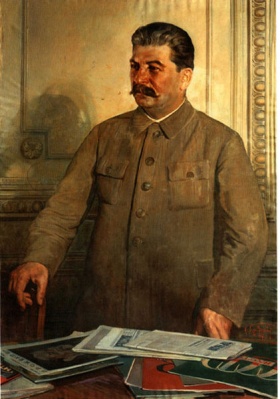 Lenin                    Makarenko         y        Stalin      Lenin dio impulso a la construcción del “nuevo hombre”, para el nuevo “estado”, que era la floración de una “nueva Sociedad”. Por supuesto su visión materialista de la vida y de la solidad le convierten al hombre en un proletario, palabra que en realidad significaba “productor para el estado”. La estatalización de toda realidad en Unión soviética implicaba la estatización de toda actividad humana, incluida la familia, la escuela, la ciudad, el campo, la fabrica. Educar al hombre para la producción, para el trabajo silencioso, ere el único camino que le quedaba al proletario.   La toma del poder por José Stalin a la muerte de Lenin, congeló cualquier cambio y durante tres cuartos de siglo  y los países que, por concesión de Occidente, fueron cayendo en su órbita, (los siete de Europa y las Repúblicas de Asia) vivieron de los ideales impuestos por el ideólogo oportunista, que fue el fundador de  En el contexto de  soviética surgieron diversas iniciativas pedagógicas y diversas formas de superar el salve deterioro social que han producido las revoluciones, las guerras, el deterioro del campesinado y sobre todo las delirantes utopías de todos los anarquistas y comunistas, al estilo del dirigente Lenin     Antón Makarenko (1888-1939)    Fue nombrado para dirigir una colonia en Poltava para menores infractores que con el tiempo recibiría el nombre de “Colonia de Trabajo Gorki”, en la que con base en un gran esfuerzo, logró implementar el trabajo colectivo.      Makarenko se graduó de profesor elemental en 1905, y  de Octubre de 1917 representó para él la oportunidad de experimentar una educación socialista, colectivista. En 1926 los 120 educandos de Poltava se trasladan a otra colonia, en Kuriazh, donde ya había  280 jóvenes más.      Pronto, la rutina y el trabajo, basados en los principios pedagógicos propios de Makarenko, lograron convertir a los kuriazhanos, anteriormente corrompidos y relajados por la falta de atención. Para principios de 1927  ya contaba con 450 educandos.   El método de Makarenko se basaba en el trabajo de la colectividad para y a través de la colectividad. Y los contenidos del aprendizaje eran las habilidades que hacían posible un rendimiento que repercutía en beneficio de la comuna juvenil: vestido, alimento, mejoras. Pero, sobre la base de las producciones excelentes, se desarrollaba una mejora de conceptos que justificaban y explicaban las razones de la mejora. Resultaban sujetos cultos, pero a partir de los resultado positivos en la producción.    Makarenko escribe su “Poema Pedagógico” en 1935, obra en que describe su trabajo en ; escribe posteriormente “Banderas en las Torres” en 1938, en el que describe cómo debe ser la educación, basándose en sus experiencias. Luego, apoyado por su esposa, escribe “Libro para los Padres” (1937) en el que aconseja sobre la manera en que éstos deben tratar a sus hijos.   Makarenko rechazó las teorías pedagógicas del aprendizaje que conoció en su tiempo; ese rechazo le obligó a buscar nuevos caminos para educar, estructurando una pedagogía original. Pensó en una teoría que sacara de los mismos ciudadanos bien formados las energías emergentes, el deseo de hacer algo por el pueblo, es decir por los que esta a nuestro lado. Un socialismo que partía de un ciudadano bien formado. Un “ciudadano del soviet [grupo]  bien configurado, servirá mejor al soviet local, luego el regional y luego al nacional. ¿Qué otra cosa hacía falta ya aprender y por qué otros motivos más nobles?Escuelas del trabajo    En los comienzos del siglo XX, como reacción y en parte como resonancia de las pedagogías marxistas que se extienden por Europa, surgen concepciones sobre el aprendizaje que intentar romper las fronteras de la escuela tradicional.     Sus postulados sociales son simplistas. Si la mayor parte de los niños que hoy van a las escuelas van a ser obreros de las fabricas, de los campos, de los talleres y de las oficinas, por qué no se van a desarrollar otros tipos de formación, la técnica, la práctica, la que se recibe en el taller y se completa con cursos de desarrollo y explicaciones teóricas, pero sin salirse del marco laboral del taller.  Son las escuelas del trabajo, las proletarias, que pretenden oponerse o sustituir a las escuelas de los señoritos que  intentan luego crecer y evitar el mundo del proletariado     El concepto y las formas de los aprendizajes varían notablemente. Se pretende formar buenos operarios que sigan planes más diferentes y ordenados en función de la productividad.       Tres nombres y tres teorías paralelas, basadas en los mismos sistemas de acción laboral, se pueden recordar: Paul Oestriech, Robert Seidel y  Ernesto Kernschenteiner.    Roberto Seidel (1850-1920).  Fue el fue el primer teórico, entre los pedagogos socialistas, que trató de llevar a la práctica la educación fundada en el trabajo y de insertar en la realidad escolar los fundamentos teóricos socialistas. Quería configurar una educación socialista, esto es, colocar el trabajo en la base de la enseñanza y persuadir al trabajador que tiene quehacer todo por la sociedad y no por sí mismo.   Preconiza una enseñanza basada sobre el trabajo pero quiere superar, no destruir, el estilo burgués del esfuerzo escolar en las aulas. Seidel, por su parte, estaba convencido de que su actuación respondía a las exigencias de la pedagogía socialista.      Había sido obrero de taller y había llegado a profesor de universidad. Daba sentido a su vida, logrando que los que trabajaran y estudiaban en la sociedad lo hicieron con el espíritu del taller.    Seidel —nacido en 1850 en Kirchberg, en Sajonia— a la edad de quince años trabajó en un taller de paños. La jornada laboral duraba de  16 horas. En Krimmitschau (1867-1870) se ocupó de la formación de los obreros y pronunció conferencias sobre política social y educación.      Tras la batalla de Sedan, se refugió en Suiza, por ser republicano, para no luchar contra los principios de la revolución francesa. En Zurich trabajó en una fábrica de tejidos de seda y lana. Prosiguió sus estudios para ejercer la docencia, cosa que consiguió en  1880 como maestro de primaria y luego de secundaria. Redactó muchos artículos y diversos libros. Fue miembro del Gran consejo de la ciudad de Zurich. De  1920 fue «Privatdozent» en la escuela técnica superior confederada y, desde 1908, en la universidad de Zurich     Escribió “Escuelas del trabajo: principios y métodos”, “La enseñanza del trabajo; una necesidad pedagógica y social”, “Democracia social y educación ciudadana o ciudadanía” y “La escuela del futuro - una escuela de trabajo”.   La idea de Seidel es curiosa. Marxista hasta los huesos, se vuelve místico cuando hablar del enseñar y el aprender. El estudio y la enseñanza es un trabajo creador… El trabajo del tejedor  no lo es menos, Pero hay que aprender a hacerlo por la sociedad. Es el alma de su teoría sobre la acción de enseñar y de aprender. El hombre tiene que formarse en los talleres y no en los altares de los burgueses, en las escuelas muy adornadas de flores, para entregarse a los demás y construir la nueva sociedad…     Es marxista entusiasta y rechaza la lucha de clases, pues prefiere la paz. Es materialista dialéctico, pero la lucha debe llevar a los valores sutiles, no superiores, a la poesía, a la canción y a la alegría del vivir.   Quiere trabajo de formación intensa, pero tiene que ser mediante el trabajo y la fidelidad al trabajo desinteresados.     En la nueva sociedad que nace se requiere una nueva forma de enseñar y nueva forma de aprender. La nueva educación será la salvación del mundo que el sospecha que esta naciendo.  El trabajo manual ennoblece pues es la llave para la nueva sociedad. Tanto para el estado como para la pedagogía, el futuro está en el trabajo de los talleres y de las fábricas. Para ellos a hay que preparar a todos, a fin de que vayan para construir el mundo y no para sufrir una indigna explotación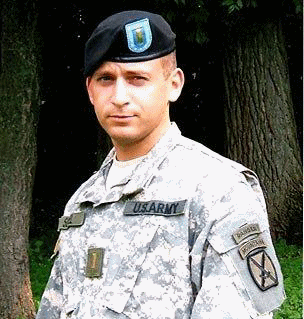 Robert Seidel     Seidel  asigna a su enseñanza, basada en el  mismo trabajo ante todo, metas pedagógicas, o sea: puso el trabajo al servicio dé los procesos del conocimiento y del desarrollo de la persona proletaria; y no lo entendió como instrumentos de la satisfacción de las necesidades económicas de la sociedad o de la persona.    Paul Oestriech (1878-1957)     Es otro gran promotor de la educación proletaria y de los programas de aprendizaje que den sentido a la vida de los obreros. Nació 1878 en Kolberg, en Pomerania. Hijo de un carpintero. De sus años de estudiante recordaba siempre la miseria de medios junto a la miseria del hambre.  A partir de 1905 fue profesor de enseñanza secundaria en Berhn-Schoneberg.      Su espíritu revolucionario se plasmó en un proyecto de reforma radical de la escuela de inspiración marxista. «Mi futuro es el de un político rebelde que va ascendiendo, pero que no se deja comprar intelectualmente     En esa escuela no se va a hablar unos y a escuchar otros, sino a actuar, a realizar acciones provechosas. Según la ideología marxista de que lo importante no es explicar las cosas sino transformarlas, la realidad escolar se entiende como una fuerza transformante. No hay aprendizaje bueno si no se entiende como un camino receptivo para responder cambiando el mundo.    Y por la buena educación entiende no la realización de unos programas de altura. Ante todo es la adquisición de unos valores proletarios      En sus discursos y escritos, Oestreich apela a las ideas fundamentales del marxismo, pero para él la palanca más poderosa de la marcha hacia el socialismo no es la lucha de clases en , sino la  voluntad moral de los luchadores. La «sociedad sana», según él, sólo puede ser instaurada mediante «el sentido de la responsabilidad, de la solidaridad y del deber libremente aceptados». Esta disposición solo se puede conseguir con la educación socialista.  Entre sus obras se pueden recordar: “La escuela de la vida”, “La escuela del trabajo” “La nueva educación”, “Decisiones sobe  la forma de escuela”, “La escuela única flexible”,  “La escuela y la cultura”.   Jorge Kerschensteiner (1854-1932)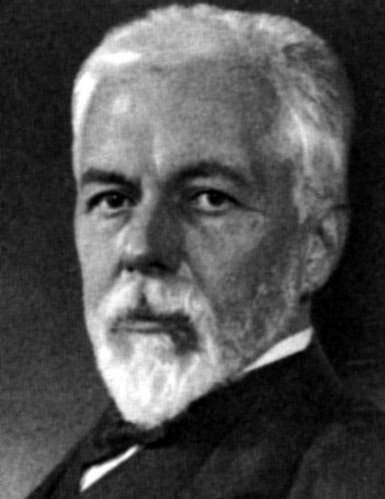 Kerschensteiner    Fue un pedagogo alemán de resonancia en los comienzos del siglo XX . Orientó sus planteamientos pedagógicos hacia los centros de trabajo que iban surgiendo para los obreros del movimiento industrial    Fue Profesor de matemáticas y física en centros de enseñanza media. Doctor en ciencias de  de Munich. Profesor honorario de pedagogía después de su jubilación.    Su propuesta educativa se preocupa por la formación de ciudadanos útiles a la sociedad. Fundador de  del Trabajo, su proyecto pedagógico propone el aprendizaje a través de la experiencia que se consigue en una labor específica profesional. Es método que destaca en su obra “Concepto de  del Trabajo” de 1912.     Entre otras obras, es autor de “El alma del educador y el problema de la formación del maestro”, de “Teoría de la formación”, de “Fundamentos de organización escolar”, de “Autoridad y fortaleza en los centros docentes”,  de “Formación  social y educación d la  juventud alemana” y de “Ideas sobre la actividad escolar”.    Sólo los títulos de sus escritos ya indican la seriedad de los temas y la orientación de los temas preferentes. Se le conoce también como organizador de     Además de su orientación socialista, supo cultivas en la educación una actitud espiritual y con sentido ético. Entiende al individuo, como ser que organiza y elabora sus propios esquemas mentales. El aprendizaje debe hacerse con seriedad y sistematización para que resulte enriquecedor. El trabajador no es solo un operario que produce bienes. Es un eslabón de la sociedad que depende de los frutos de su trabajo     Las características de , propuesta por Kerschensteiner, muestran inclinación por la profundidad de lo personal y por la adaptación laboral en lo social. Reclama estrecha conexión entre escuela y comunidad. Para él, la escuela debe formar individuos competentes para el trabajo.       Su interés por , le lleva a afirmar que el ciudadano debe formarse en una actividad que luego pueda poner a disposición de la sociedad. Asimismo, considera el trabajo como la fuente que integra al hombre a la comunidad y lo enseña a superar el individualismo. Los programas deben ser muy adecuados a la edad de cada alumno, pero siempre tiene que tener cierta referencia social. Cine al docente como un Educador Social. Su identidad está definida por su actitud y su servicio y no sólo por sus saberes.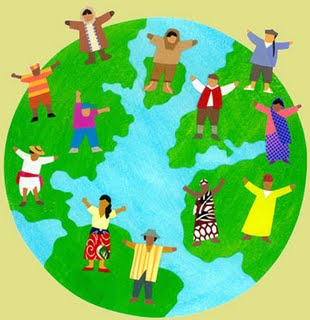     La disciplina era rigurosa, pero agradable. Se dividían los jóvenes de ambos sexos y de todas las edades por destacamentos, cada uno de los cuales estaba al mando de un jefe elegido por ellos mismos y encargados de una determinada tarea dentro de la colectividad.  Makarenko conjugaba la autoridad del pedagogo y los grandes derechos de la colectividad de educandos, la exigencia para con los colonos y un cálido amor por ellos, la libertad y la necesidad, las obligaciones y los descansos, el  trabajo y el juego.      Lo importante es preparar a los hombres para la vida y no perder el tiempo con un aprendizaje de conceptos y habilidades que nunca van a poner en juego a lo largo desu trabajo. Incluso aunque su aprendizaje comience prematuramente, antes de que los sujetos tengan las manos desarrolladas para manejar una lima, lo más provechoso es que aprender a “trabajar” y a no gasten más tiempos del necesarios en “estudiar”. Se les llamará en muchos lugares incluso, “aprendices” y no “alumnos o escolares”.  Pensó que una escuela dinámica, constructiva y socialista, sólo es posible donde «allí donde haya triunfado el proletariado», es decir, allí donde las relaciones económicas sean tales que se cuente con medios y con planes inteligentes. De ahí su pregunta: ¿qué forma debe adoptar la escuela allí donde estas condiciones previas no se dan, de manera que pueda estar al servicio de la sociedad y del socialismo?  de Reformadores radicales de   -que había sido fundada en 1919- definía la escuela como un lugar de trabajo proletario  «escuela social del trabajo». Oestriech pensó que eso era posible y que además se podría entender que en tal escuela está el futuro de la sociedad y del mundo.